TattooCon na Poznań Tattoo Konwent 2023 - konferencja dla tatuatorów i studiów tatuażuTattooCon to najnowszy projekt organizatorów cyklu festiwali tatuażu artystycznego Tattoo Konwent skierowany do tatuatorów, menagerów i właścicieli studiów tatuażu. Uczestników wydarzenia czekają dwa wyjątkowe dni wykładów oraz aktywnych warsztatów z doświadczonymi ekspertami z branży tatuatorskiej: Michałem Wursztem, Sergeyem Butenko, Joanną Fąferko, Dariuszem Mrowcem, Krzysztofem Piekło oraz Karoliną Orzechowską. Oferta TattooCon jest skierowana zarówno do doświadczonych tatuatorów i właścicieli studiów, jak i tych, którzy dopiero stawiają w świecie tatuażu pierwsze kroki. Zakres tematyki i wiedzy pomoże każdej osobie związanej z branżą:• tatuatorzy – otrzymają nowe narzędzia do pracy i promocji własnej marki,• managerowie i właściciele studiów tatuażu – poszerzą własne kompetencje; uzyskają wiedzę, która pomoże przy bookingu; oraz uzyskają wiele świeżych rozwiązań mogących pomóc w promocji studia i pozyskaniu nowych klientów.HarmonogramSOBOTA 11.03.2023 | PROJEKTOWANIE RÓŻNYMI NARZĘDZIAMI10:00 – 13:00 Michał Wurszt / Sergey Butenko | Wykład + warsztaty praktyczne z projektowania tatuażu13:30 – 16:30 Darek Mrowiec / Eldon Studio | Wykład + warsztaty “AI narzędziem w pracy tatuatora”NIEDZIELA 12.03.2023 | JAK SKUTECZNIE POZYSKAĆ KLIENTA I ROZWIJAĆ SWOJĄ MARKĘ I STUDIO10:00 - 11:30 Joanna Fąferko | Wykład + dyskusja „Narzędzia i metody rozwoju w czasach kryzysu - tarcza antykryzysowa dla branży tatuażu”11:45 - 13:15 Krzysztof Piekło (TattooArtist) | Wykład prosprzedażowy dla branży + dyskusja13:30 - 16:00 Karolina Orzechowska | Wykład + dyskusja „Dziś przenosimy Twoją markę na Insta level wyżej - narzędzia, marketing, reel’s, strategia”ProwadzącyMichał Wurszt i Sergey Butenko – dwa tatuatorzy o  najpopularniejszych tatuatorów w kraju. Każdy z nich posiada autorskie, bardzo mocne portfolio oraz ciągłą chęć rozwoju. To mocne nazwiska na międzynarodowej scenie tatuażu! Na swoich wykładach i warsztatach podzielą się swoim doświadczeniem i wiedzą o projektowaniu – z własnej perspektywy 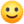 https://www.instagram.com/michalwurszt/https://www.instagram.com/butenko_serik/Dariusz Mrowiec – znany również jako EldonStudio. Na co dzień instruktor tańca i choreograf – swoją miłość do ruchu i sztuki przelał w firmę zajmującą się animacją, filmem i grafiką. Od ponad 5 lat profesjonalnie zajmuje się sztuką audiowizualną - na swoim koncie ma stworzenie pierwszego polskiego tanecznego NFT, a od roku zgłębia wszelkie możliwości wykorzystania ciągle rozwijającej się sztucznej inteligencji i softu AI. Tworzy grafiki i animacje, budując własne modele, którymi karmi AI.Ten zbiór mocy i wiedzy technicznej to nie tylko apka na telefonie, która zmieni Wasze twarze w obrazy lub postacie kreskówkowe - mówi Dariusz Mrowiec. To narzędzie, które dopiero się kreuje, ale ma ogromny potencjał, jest ogromną inspiracją i kopalnią wiedzy. Nie zamykajmy się na nowe – oczywiście w granicach przyzwoitości, rozsądku oraz prawa – o czym też porozmawiamy na wykładach.https://www.instagram.com/dariuszmrowiec/Joanna Fąferko – tatuatorka z wieloletnim stażem, posiadająca doświadczenie w tworzeniu studia tatuażu od podstaw. Od 2019 r. buduje markę TattooSeminar, która zajmuje się szeroką gamą szkoleń dla tatuatorów (początkujących i zaawansowanych), menedżerów oraz przyszłych właścicieli studiów tatuażu. https://www.instagram.com/joannafaferko/Krzysztof Piekło – twórca aplikacji i portalu TattooArtist. Bazując na swoim wieloletnim doświadczeniu i znajomości branży tatuażowej, rozwinie przepis na gotowe rozwiązania do wykorzystania we własnym studiu. Nie zabraknie solidnej wiedzy sprzedażowej (promocja w internecie, google ads).https://www.instagram.com/tattooartist.pl/Karolina Orzechowska – od ponad 12 lat pracuje w sprzedaży, marketingu, a także w kreatywnym obszarze twórców. Podczas TattooCon opowie dlaczego warto mieć strategię i czym ona właściwie jest, a uczestnicy jej wykładów dowiedzą się jak korzystać z Instagrama jako narzędzia do budowania biznesu.Zrobimy tak by Twoje konto było od dziś widoczne dla osób, które nie wiedzą o Tobie a szukają usług czy produktów, które właśnie Ty oferujesz. Rozkładam na czynniki pierwsze reels – o co w nich chodzi, jak je realizować, by przynosiły Ci realne korzyści - zapowiada Karolina Orzechowska. Przy okazji też ustawimy Twój telefon, bo coś mi mówi, że tu też przyda się moja pomoc by Twoje video było ostre! Nie będę mówić o trendowych przejściach w video czy o estetycznym układaniu contentu na Twoim wallu – dostaniesz konkretna wiedzę, bez zbędnych ozdobników!https://www.instagram.com/orzechowska_art/BiletyCeny biletów: Pakiet jednodniowy (sobota lub niedziela) – 799 zł | Pakiet panelowy – 399 zł | Dwudniowy pakiet VIP (z możliwością indywidualnych konsultacji z wykładowcami) - 1899 złBilety: https://tattookonwent.pl/ptk-2023/bilety/ 